РЕСПУБЛИКА АДЫГЕЯ                                                                 АДЫГЭ РЕСПУБЛИК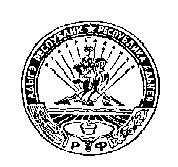          КОШЕХАБЛЬСКИЙ РАЙОН                                                              КОЩХЬАБЛЭ РАЙОН                АДМИНИСТРАЦИЯ                                                         МУНИЦИПАЛЬНЭ ОБРАЗОВАНИЕУМУНИЦИПАЛЬНОГО ОБРАЗОВАНИЯ                                      «БЛЭЩЭПСЫНЭ КЪОДЖЭ ПСЭУП1»«БЛЕЧЕПСИНСКОЕ СЕЛЬСКОЕ ПОСЕЛЕНИЕ»                                  ИАДМИНИСТРАЦИЕ            385431, а. Блечепсин, ул. Ленина, 37                                                                      385431, къ. Блащэпсынэ, Лениным иур., 37       тел. (989) 126-23-03, факс (87770) 9-94-30                                                                    тел. (989) 126-23-03, факс (87770) 9-94-30                 E-mail: blechamo@mail.ru                                                                                                E-mail: blechamo@mail.ruПОСТАНОВЛЕНИЕа. Блечепсин                                  № 84                          «___» __________ 2016г.Об утверждении Положения «Об организации и осуществлениипервичного воинского учета граждан на территории муниципального образования «Блечепсинское сельское поселение» на 2017 год     В соответствии с Конституцией Российской Федерации, Федеральным законом 1996 года № 61-ФЗ «Об обороне, 1997 года № 31 –ФЗ «О мобилизационной подготовке и мобилизации в Российской Федерации», 1998 года № 53-ФЗ «О воинской обязанности и военной службе», 2003 года № 131-ФЗ «Об общих принципах организации местного самоуправления в Российской Федерации», Постановлением Правительства Российской Федерации от 27 ноября 2006 года № 719 «Об утверждении Положения о воинском учете», Устава муниципального образования «Блечепсинское сельское поселение», ПОСТАНОВЛЯЮ:Утвердить Положение «Об организации и осуществлении первичного воинского учета на территории муниципального образования «Блечепсинское сельское поселение» на 2017 год. (Приложение № 1)Утвердить функциональные обязанности работника военно-учетного стола, специалиста администрации 1й категории муниципального образования «Блечепсинское сельское поселение». Контроль над  исполнением настоящего Постановления возложить на специалиста 1-ой категории администрации МО «Блечепсинское сельское поселение» Хакунову Муслимет Азаматовну.Считать утратившим силу Постановление № 10/1 от 02.03.2015г. «Об утверждении Положения «об организации и осуществлении первичного воинского учета граждан на территории МО «Блечепсинское сельское поселение».Настоящее Постановление вступает в силу с момента его подписания.Глава администрацииМО «Блечепсинское сельское поселение»                                            Ю.М. Шовгенов ПОЛОЖЕНИЕО военно–учётном столе муниципального образования  «Блечепсинское сельское поселение» на 2017 год.I. ОБЩИЕ ПОЛОЖЕНИЯ1.1. Воинский учёт в муниципальном образовании «Блечепсинское сельское поселение» осуществляется муниципальным образованием «Блечепсинское сельское поселение».1.2. Работник ВУС в своей деятельности руководствуется Конституцией Российской Федерации, федеральными  законами Российской Федерации от 31.05.1996 г. № 61-ФЗ «Об обороне» от 26.02.1997 г. № 31-ФЗ «О мобилизационной подготовке и мобилизации в Российской Федерации» с изменениями согласно закону от 22.08.2004 г. № 122, от 28.03.1998 г. № 53-ФЗ «О воинской обязанности и воинской службе», «Положением о воинском учете», утвержденным Постановлением Правительства Российской Федерации от 27.11.2006 г. № 719, от 31.12.2005г. №199-ФЗ «О внесении в отдельные законодательные акты Российской Федерации в связи с совершенствованием разграничения полномочий, «Инструкцией по бронированию на период мобилизации и на военное время граждан Российской Федерации, пребывающих в запасе Вооруженных Сил Российской Федерации, федеральных органах исполнительной власти, имеющих запас,  и работающих в органах государственной власти, органах местного самоуправления и организациях», законами Республики Адыгея, Уставом муниципального образования «Блечепсинское сельское поселение», а также настоящим Положением.1.3. Положение «Об организации и осуществлении первичного учёта граждан» на территории муниципального образования «Блечепсинское сельское поселение» утверждается главой муниципального образования «Блечепсинское сельское поселение».II.ОСНОВНЫЕ ЗАДАЧИ2.1.Основными задачами  являются:             - обеспечение исполнения гражданами воинской обязанности, установленной федеральными законами «Об обороне», «О воинской обязанности и военной службе», « О мобилизационной подготовке и мобилизации в Российской Федерации»;- документальное оформление сведений  воинского учета о гражданах, состоящих на воинском учете;- анализ количественного состава и качественного состояния призывных мобилизационных людских ресурсов для эффективного использования в интересах обеспечения обороны страны и безопасности государства.                                                                                                                                                                                                  -  проведение плановой работы по подготовке необходимого количества военно-обученных граждан, пребывающих в запасе, для обеспечения мероприятий по переводу Вооружённых Сил Российской Федерации, других войск, воинских формирований и  органов с мирного на военное время в период мобилизации и поддержание их укомплектованности на требуемом уровне в военное время.III.ФУНКЦИИ3.1. Обеспечивать выполнения функций, возложенных на администрацию  «Блечепсинское сельское поселение» в повседневной деятельности по первичному воинскому учету, воинскому учету и бронированию, граждан, пребывающих в запасе, из числа работающих в администрации органа местного самоуправления;3.2. Осуществлять первичный воинский учет граждан, пребывающих в запасе и граждан, подлежащих призыву на военную службу, проживающих или пребывающих (на срок более 3 месяцев) на территории муниципального образования «Блечепсинское  сельское поселение»,  обязанных состоять на воинском учёте.3.3. Выявлять совместно с органами внутренних дел граждан, постоянно или временно проживающих на территории муниципального образования «Блечепсинское сельское поселение».3.4. Вести учет организаций, находящихся на территории муниципального образования «Блечепсинское сельское поселение»  и контролировать ведение в них воинского учета; 3.5. Сверять не реже одного раза в год документы первичного воинского учета с документами воинского учета военного комиссариата Гиагинского и Кошехабльского районов, организаций, а так же с карточками регистрации или похозяйственными книгами.3.6. По указанию военного комиссара Гиагинского и Кошехабльского районов оповещать граждан о вызовах в военный комиссариат;3.7. Своевременно вносить изменения в сведения, содержащихся в документах первичного воинского учета, и в 2-недельный срок сообщать о внесенных изменениях в военный комиссариат Гиагинского и Кошехабльского районов;3.8. Ежегодно представлять в военный комиссариат Гиагинского и Кошехабльского районов до 1 октября - списки граждан мужского пола, достигших возраста 15-ти летнего возраста, а до 1 ноября - списки граждан мужского пола, подлежащих первоначальной постановке на воинский учет в следующем году;3.9. Разъяснять должностным лицам организаций и гражданам их обязанности по воинскому учету, мобилизационной подготовке и мобилизации, установленные законодательством Российской Федерации и Положением о воинском учете и осуществлять контроль над их исполнением.IV. ПРАВА4.1. Для плановой и целенаправленной работы  в муниципальном образовании «Блечепсинское сельское поселение»  работник  имеет право: - вносить предложения по запросу и получению в установленном порядке необходимых материалов и информации от федеральных органов государственной власти, органов исполнительной власти субъекта Российской Федерации, органов местного самоуправления, а также от учреждений и организаций независимо от организационно-правовых форм и форм собственности;- запрашивать и получать от структурных подразделений администрации муниципального образования «Блечепсинское сельское поселение»  аналитические материалы, предложения по сводным планам мероприятий и информацию об их выполнении, а также другие материалы, необходимые для эффективного выполнения возложенных на ВУР задач;- создавать информационные базы данных по вопросам, отнесенным к компетенции ВУР;- выносить на рассмотрение главы муниципального образования «Блечепсинское сельское поселение» вопросы о привлечении на договорной основе специалистов для осуществления отдельных работ; - организовывать взаимодействие в установленном порядке и обеспечивать служебную переписку с федеральными органами исполнительной власти, органами исполнительной власти субъекта Российской Федерации, органами местного самоуправления, общественными объединениями, а также организациями по вопросам, отнесенным к компетенции ВУР;- проводит внутренние совещания по вопросам, отнесенным к компетенции ВУР.V. РУКОВОДСТВО5.1. Обязанности по ведению первичного воинского учёта, граждан пребывающих в запасе возложить на работника ВУС  администрации муниципального образования «Блечепсинское сельское поселение» Хакунову Фатиму Руслановну.5.2. Работник ВУС находится в непосредственном подчинении  главы МО «Блечепсинское сельское поселение»; 5.3.В случае отсутствия работника ВУС на рабочем месте по уважительным причинам (отпуск, временная нетрудоспособность, командировка)  его замещает специалист 1-ой категории МО «Блечепсинское сельское поселение» - Хакунова Муслимет Азаматовна. Визирует:Специалист 1 категории юристМО «Блечепсинское сельское поселение»                                  К.Х. ШовгеновОзнакомлены:Специалист 1-ой категорииМО «Блечепсинское сельское поселение»                                  М.А. ХакуноваРаботник ВУСМО «Блечепсинское сельское поселение»                                  Ф.Р. ХакуноваСОГЛАСОВАНО:Военный комиссарГиагинского и Кошехабльского районов_________________ Праздников С.В.«__»_______________2016г.УТВЕРЖДАЮ:                                                                                        Глава  администрации                                  муниципального образования                        «Блечепсинское сельское поселение»________________ Шовгенов Ю.М.«__» _____________ 2016г.